Pour Distribution IMMÉDIATE  Le Théâtre MainLine et          le collectif The Factory Line          PrésententLe 4e Gala de Théâtre ÉtudiantLe Gala de Théâtre Étudiant de MainLine est de retour pour sa 4e année afin de vous faire découvrir de nouveaux talents Montréalais. Le Gala a su connaître un succès définitif depuis ses débuts tant dans la communauté francophone qu'anglophone.  Il s’agit d’une opportunité incroyable pour les nouveaux artistes du milieu théâtral de se faire connaitre en participant à un événement unique. Le gala reçoit le support de professeurs autant que de gradués et les éloges continuent d’affluer d’année en année. Ce n’est plus un secret que le gala de théâtre étudiant de  MainLine remplis les besoins du milieu en offrant un environnement professionnel afin que les étudiants et étudiantes puissent parfaire leurs expériences. Le thème pour cette édition 2014 est « Montréal » et vous êtes libres d’interpréter ce thème aussi largement que vous le voulez. Dans les semaines à venir, nous ferons une tournée des Cegeps et Universités de la région de Montréal dans un effort pour rejoindre le plus grand nombre d’étudiants possible. Il n’y a pas de frais d’inscription. Seuls les participants sélectionnés seront contactés. Chacune des équipes choisies sera appelée à une réunion d’orientation, obtiendra du temps de pratique ainsi que du support technique. Les billets, les soirs de représentation, son au coût de 13 dollars – frais et taxes incluses. Il est recommandé de se procurer les billets à l’avance puisque la plupart des représentations des années précédentes furent salle comble. Les membres des médias désirant obtenir plus d’information peuvent contacter le Théâtre MainLine au 514 849-3778.Théâtre MainLine Theatre 3997 Saint-LaurentCP 42013Montréal QCH2W 2T3 CANADA(Règlements et formulaire au verso)Le 4e Gala de Théâtre ÉtudiantDétails et formulaire d’application : L’événement est ouvert à tout-tes étudiant-e-s des institutions post-secondaires du grand Montréal. La sélection se fera selon la qualité du texte soumis. Le nom des auteur-e-s ainsi que des équipes de production ne doivent apparaître que sur les formulaires d’application. Les noms ne doivent pas apparaître ailleurs. Les productions acceptées seront de 20 minutes maximum étant donné les limites techniques reliées à la nature de l’événement. Les textes doivent arriver au Théâtre Mainline le 2 Décembre 2013 au plus tard.Le comité de sélection annoncera sa décision le 6 décembre 2013 au soir.De ce fait, tout texte reçu après cette date sera rejeté.Nous demandons au directeurs-trices d’être présent pour la réunion d’orientation Mercredi le 11 Décembre 2013 à 19h00 au théâtre Mainline.Les équipes devront être aptes à performer pour les 6,7 et 8  Février 2014.Il y aura deux représentations le Samedi 8 Février, une « matinée » et la soirée de clôture. Les équipes auront du temps de pratique ainsi que le support technique fourni par le théâtre. (plus de détails seront fournis lors de  la soirée d’orientation.)Les personnes désirant appliquer doivent envoyer trois copies de leur pièce avec le formulaire remplis à l’adresse suivante : Théâtre MainLine Theatre 3997 Saint-LaurentCP 42013
Montréal QC
H2W 2T3 CANADATitre de la piece :	___________________________Équipe de Production : 	___________________________Courriel : 		___________________________Noms des membres				   Fonctions Info : www.mainlinetheatre.ca, 514 849-3778, ou contactez Mary: mjtheline@hotmail.com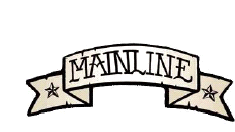 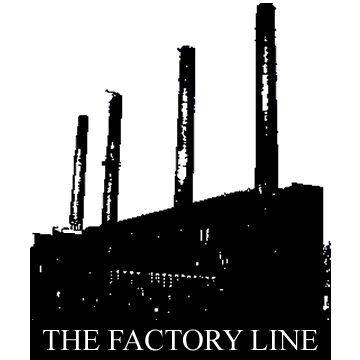 